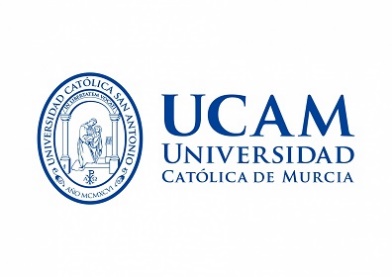 ERASMUS + PROGRAMMEARRIVAL CONFIRMATIONWe certify that Mr./Ms. ……………………………………………………, registered at Universidad Católica San Antonio de Murcia, following studies in ………………………………. has arrived at our institution ………………………………………………, on ………………………….      Signature.                                                                                Stamp.(Registrar/dean/administration officer)		    		Date